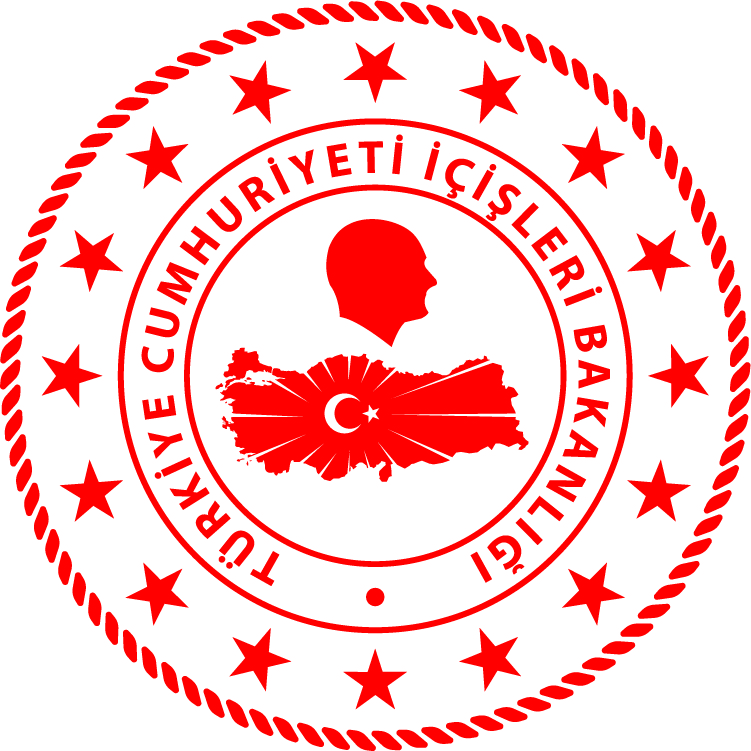 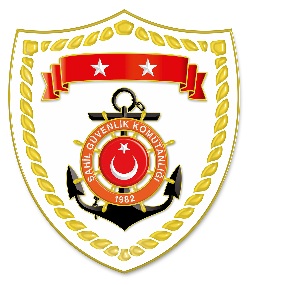 Marmara BölgesiS.NoTARİHMEVKİ VE ZAMANOLAYTIBBİ TAHLİYE YAPILAN ŞAHISLARAÇIKLAMA114 Ekim 2019ÇANAKKALE/Bozcaada
16.10Rahatsızlanma1Bozcaada’da kalp krizi şüphesi nedeniyle rahatsızlanan 1 şahsın tıbbi tahliyesi gerçekleştirilmiştir.